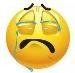 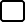 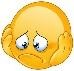 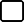 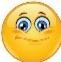 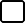 Listen and order.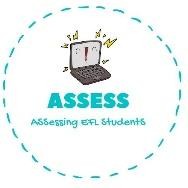 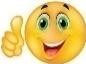 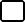 ENGLISH EXAMListening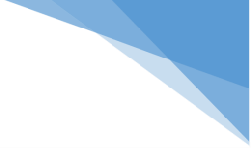 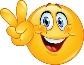 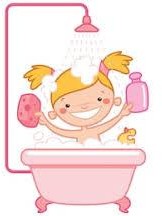 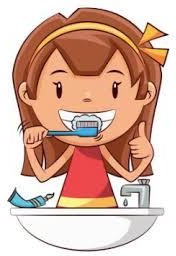 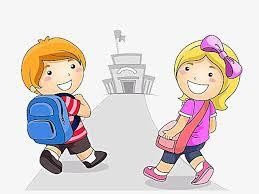 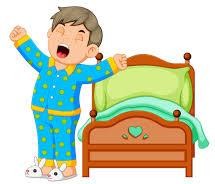 ⚪	⚪	⚪	⚪Listen and complete.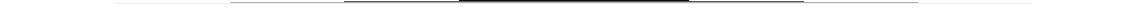 Assessing EFL StudentsTimeActivityEight o’ clock in the morningG_t	u_Twelve o’ clock in the afternoonH_v_ l_n_hFour o’ clock in the aternoonD_ _y h_m_w_r_Nine o’ clock in the evening_a_e d_n_e_